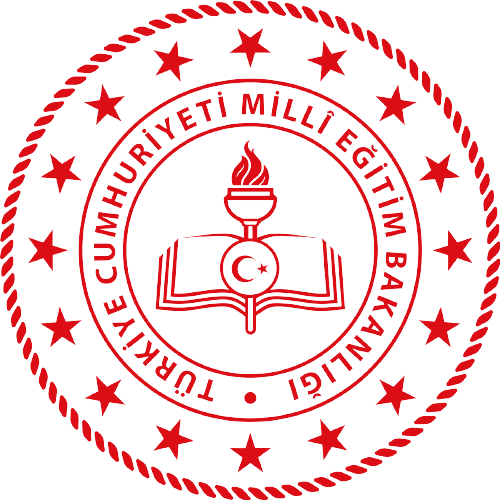 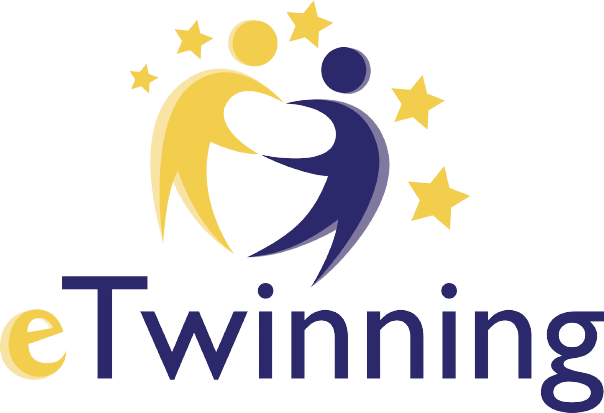 E-GÜVENLİK OKUL POLİTİKAMIZAMAÇ:Tuzla Orhanlı İlkokulu Müdürlüğü, e-güvenlik çalışmaları ile internet, bilgisayar ve cep telefonlarını kullanırken; öğrencilerin, velilerin ve öğretmenlerin korunmasını amaç edinmiştir.İnternetin ve teknolojinin yaşamın önemli bir parçası olması sebebiyle, herkes, riskleri bilme, yönetme risklerden korunma ve strateji geliştirme yöntemlerinin öğrenilmesi konusunda bilinçlendirilmelidir.Politikamız, yöneticiler, öğretmenler, veliler, tüm personel ve öğrenciler için hazırlanmış olup, internet erişimi ve bilgi iletişim cihazlarının kullanımı için geçerlidir.SORUMLULUKLAR:E-Güvenlik politikalarının geliştirilmesine katkıda bulunmak.Okulu ve içerisindekileri korumak için e-güvenlik konusunda sorumluluk almak.Teknolojiyi güvenli ve sorumlu kullanmak, yeni ve gelişmekte olan uygulamaları model almak.Müfredat ile çevrimiçi güvenlik eğitimini, mümkün mertebede ilişkilendirmek.Zarar görülmesi durumunda tehlikeyi gözlemleyerek ilgili birimlere haber vermek ve bu birimlerle işbirliği içinde çalışmak.Olumlu öğrenme ortamlarına fırsat sağlamak.Bu alandaki mesleki gelişim için sorumluluk almak.OKUL WEB SİTESİOkul web sitemizde okulumuzun adres, telefon, fax ve e posta adres bilgileri bulunacak, personel ve öğrencilerin kişisel bilgileri yer almayacaktır.Okul web sitemizde yer alan tüm içerikler, okul müdürümüzün onayından geçtikten sonra Okul Web Sitesi Komisyonu tarafından siteye konulmaktadır.Okul web sitesi ile ilgili güvenlik önlemleri Milli Eğitim Bakanlığınca alınmış durumdadır. Buna ek olarak, okul web sitesinin yönetici hesabı, uygun bir şekilde güçlü şifreyle şifrelenerek korunacaktır.Web sitesinde yer alan öğrenci çalışmaları, velilerin izniyle yayınlanmaktadır.GÖRÜNTÜ VE VİDEOLARIN PAYLAŞIMIPaylaşılan tüm fotoğraf ve videolar okul politikasına uygun şekilde okul idaresinin izni ve onayı ile paylaşılmaktadır.Öğrenci içerikli tüm paylaşımlarda velilerin izinleri alınmaktadır.Veli izni yanında öğrencinin de onayı olmadan fotoğrafı çekilip kullanılmamaktadır.KULLANICILARPaylaşılan tüm öğrenci bazlı etkinliklerde, etkinlik öncesinde velilerin izinleri alınmalıdır.Kullanıcılar, şahsi sosyal medya hesaplarında, okul öğrencileri ve çalışanlarının yer aldığı görselleri, okul yetkili mercileri tarafından onaylanmadan paylaşamazlar.İNTERNETİN VE BİLİŞİM CİHAZLARININ GÜVENLİ KULLANIMIİnterneti okuldaki müfredat ile ilişkilendirerek, öğrenci ve öğretmenlerimizin doğru bilgiye en güvenli şekilde ulaşmalarını sağlayabiliyoruz. Çevrimiçi materyaller öğretme ve öğrenmenin önemli bir parçası olarak aktif olarak kullanmaktayız.Okuldaki internet sağlayıcısı (MEB) her türlü zararlı içeriklere ulaşımı engellemiştir. Bu sitelere erişim MEB internet filtreleme ağına takılır.Tüm çalışanlar, çocukları korumak için tek başına filtrelemeye güvenmeyeceklerinin farkındadır ve gözetim, sınıf yönetimi, güvenli ve sorumlu kullanım eğitimi önemlidir.Tarayıcıların gizlilik ve güvenlik ayarları yapılarak, virüs programı kullanılarak siber zorbalığın ve diğer güvenlik risklerinin önüne geçilmesini sağlamaktayız.Okul personeli, web sitelerini, araçlarını ve uygulamalarını sınıfta kullanmadan önce veya evde kullanmayı önerirken daima değerlendirmelidir.Okul çalışanları internet güvenliği için gerekli eğitimleri almakta, düzenli aralıklarla veli ve öğrencilere bu eğitimleri vermektedirler.E-güvenlik ve siber zorbalık konuları okul rehberlik programımıza dahil edilmiş olup bu konularda yıl içinde öğrencilere bilgi aktarımı devam etmektedir.Güvenli internet günü, çeşitli etkinliklerle, okulumuzda kutlanmaktadır.Okul personeli çevrimiçi ortamda kullandığı dil ve üslubuna dikkat eder.İnternet güvenliği açısından personelin kullandığı şifreler düzenli aralıklarla değiştirilir.CEP TELEFONU, AKILLI SAAT VE KİŞİSEL CİHAZLARIN KULLANIMIYaşları gereği pek çok öğrencimizin cep telefonu bulunmamaktadır. Ancak, telefon ya da akıllı saati olan öğrencilerimizin, okul saatleri içerisinde bu cihazları kullanmaları yasaktır. Okul saatleri içerisinde, cihazlarını sınıf öğretmenlerine teslim edip çıkış saatinde öğretmenlerinden teslim alırlar.Kişisel cihazlar ile ilgili her türlü sorumluluk öğrencilerin kendisine aittir.Öğrencilerimiz, velilerini aramaları gereken durumlarda, okula ait telefonları bir öğretmen gözetiminde kullanabilirler.Velilerimiz okul saatleri içerisinde öğrencileriyle görüşme yapmamaları gerektiği konusunda bilgilendirilirler. Zorunlu hallerde, sınıf öğretmenine ulaşarak görüşme yapmaları sağlanabilir.Okul personeli, kişisel cep telefonlarını ders saatlerinde sessize alarak ya da kapatarak görevlerine devam etmelidir.E-GÜVENLİK EĞİTİMİOkul müdürü, e-güvenlik koordinatörü olarak belirlenmiş olup okul politikasının izlenmesi için yılda en az bir kere olmak üzere e-Güvenlik komisyonuna ve okul müdüriyetine rapor hazırlanmasından sorumludur.Okul çalışanları internetin güvenliği için gerekli eğitimleri almaktadır.Öğrenciler için e-güvenlik müfredatı, okul rehberlik programına ve ilgili derslerin yıllık planlarına eklenerek öğrenciler bu konularda bilgilendirilir.Çevrimiçi güvenlik politikası tüm çalışanlarımıza resmi olarak duyurulacaktır.6 Şubat güvenli internet günü okulumuzda kutlanmaktadır. Bu güne yönelik okul koridorları ve sınıflarda pano çalışmalarımız ve sosyal medya paylaşımlarımız olur.ÇEVRİM İÇİ OLAYLAR VE KORUMAOkulumuzun tüm üyeleri çevrimiçi riskler konusunda bilgilendirilecektir. Eğitimler yapılıp içerikler açıklanacaktır.Okulumuzda yasadışı içerik, güvenlik ihlali, siber zorbalık, cinsel içerikli mesajlaşma, çocuk istismarı, kişisel bilgi güvenliği gibi konularda bilgilendirme çalışmaları yapılmaktadır.6 Şubat güvenli internet günü kutlamaları çerçevesinde farkındalık oluşturma amaçlı çalışmalar yürütülmektedir.Okulumuzda internet, bilgi teknolojileri ve ekipmanlarının yanlış kullanımı ile ilgili tüm şikayetler okul müdürüne bildirilecektir.Okulumuzun tüm üyeleri gizlilik ve güvenlik endişelerini ortadan kaldırmak için resmi okul kurallarına uygun şekilde davranmaları hususunda bilgilendirilir.Yaşanan olumsuzluklarda okul gerekli işlemleri yapmakla sorumludur.Sorunların çözümünde çalışanlar (öğretmen, idareci, personel vb), veliler ve öğrenciler okul ile birlikte hareket etmelidir.Yılmaz KILIÇOKUL MÜDÜRÜ